										проект 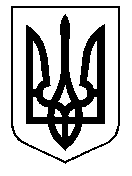 ТАЛЬНІВСЬКА РАЙОННА РАДАЧеркаської областіР  І  Ш  Е  Н  Н  Я__________                                                                                      № ______/VІІПро створення комісії з реорганізаціїзакладів освіти, які належать до спільної власності територіальних громад сіл та міста районуВідповідно до пункту 20 частини 1 статті 43 Закону України «Про місцеве самоврядування в Україні», рішень районної ради від 26.04.2019 №___ «Про реорганізацію закладів освіти району шляхом перетворення» та від 26.04.2019 №___ «Про реорганізацію Заліського, Кобриновогребельського, Лащівського, Романівського навчально-виховних комплексів шляхом поділу та приєднання», враховуючи необхідність оптимізації роботи освітньої галузі та подання Тальнівської районної державної адміністрації,  районна рада ВИРІШИЛА:1. Створити комісію з реорганізації закладів освіти, які належать до спільної власності територіальних громад сіл та міста району, вказаних в рішеннях районної ради від 26.04.2019 № ____, № ___ у складі, згідно з додатком.  2. Комісії з реорганізації провести організаційно - правові заходи,  передбачені чинним законодавством, а саме:2.1. В триденний термін з часу прийняття відповідних рішень з реорганізації закладів освіти  подати державному реєстратору заяви про  початок процедури реорганізації закладів освіти;2.2. Оприлюднити повідомлення про припинення діяльності закладів освіти  в зв’язку з їх реорганізацією та про встановлений строк для заявлення кредиторами своїх вимог;2.3. Провести інвентаризацію майна закладів освіти, які реорганізовуються;  2.4. За результатами проведеної роботи надати Тальнівській районній раді передавальні акти для затвердження;2.5. Розробити статути реорганізованих закладів освіти та  подати їх на затвердження  до Тальнівської районної ради;2.6. Комісії з реорганізації внести пропозиції щодо ефективного подальшого використання майна реорганізованих закладів;2.7. Здійснити інші заходи, передбачені чинним законодавством,    пов’язані з реєстрацією новостворених юридичних осіб у зв’язку з  реорганізацією закладів освіти.3. Контроль за виконанням рішення покласти на постійні комісії районної ради з соціальних та гуманітарних питань і з питань комунальної власності,  промисловості та регуляторної політики.Голова районної ради                                                           